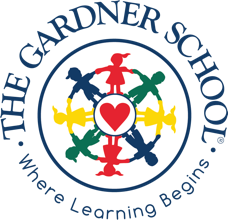 Child’s Name __________________________________ Date _________________Child’s Nickname (if any) _________________________Birthdate _____________Does your child have any food allergies? 		Yes [  ]   No [  ]If yes, please describe_________________________________________________Where is your child in the potty training process? _______________________________________________________________________________________________Does your child use the restroom?     		Yes [  ]   No [  ]Does your child use diapers?     			Yes [  ]   No [  ]Does your child use pulls ups?     			Yes [  ]   No [  ]Does your child nap?	                                                     Yes [  ]   No [  ] Does your child sleep use any sleep aids?     	Yes [  ]   No [  ]If yes, please describe_________________________________________________Do you have any concerns about your child’s development? 	Yes [  ]   No [  ]If yes, please describe_________________________________________________Has your child previously been in a preschool setting?  Yes [  ]   No [  ]Does your child have siblings?   Yes [  ]   No [  ]   Name(s), age(s) _________________Does your family have any pets?			Yes [  ]   No [  ]What is your child’s primary spoken language?______________________________Are there other languages spoken with your child? _________________________With which culture(s) does your family identify? _________________________Would you be willing to share cultural information with our students? Yes [  ]   No [  ]